UPTON BY CHESTER AND DISTRICT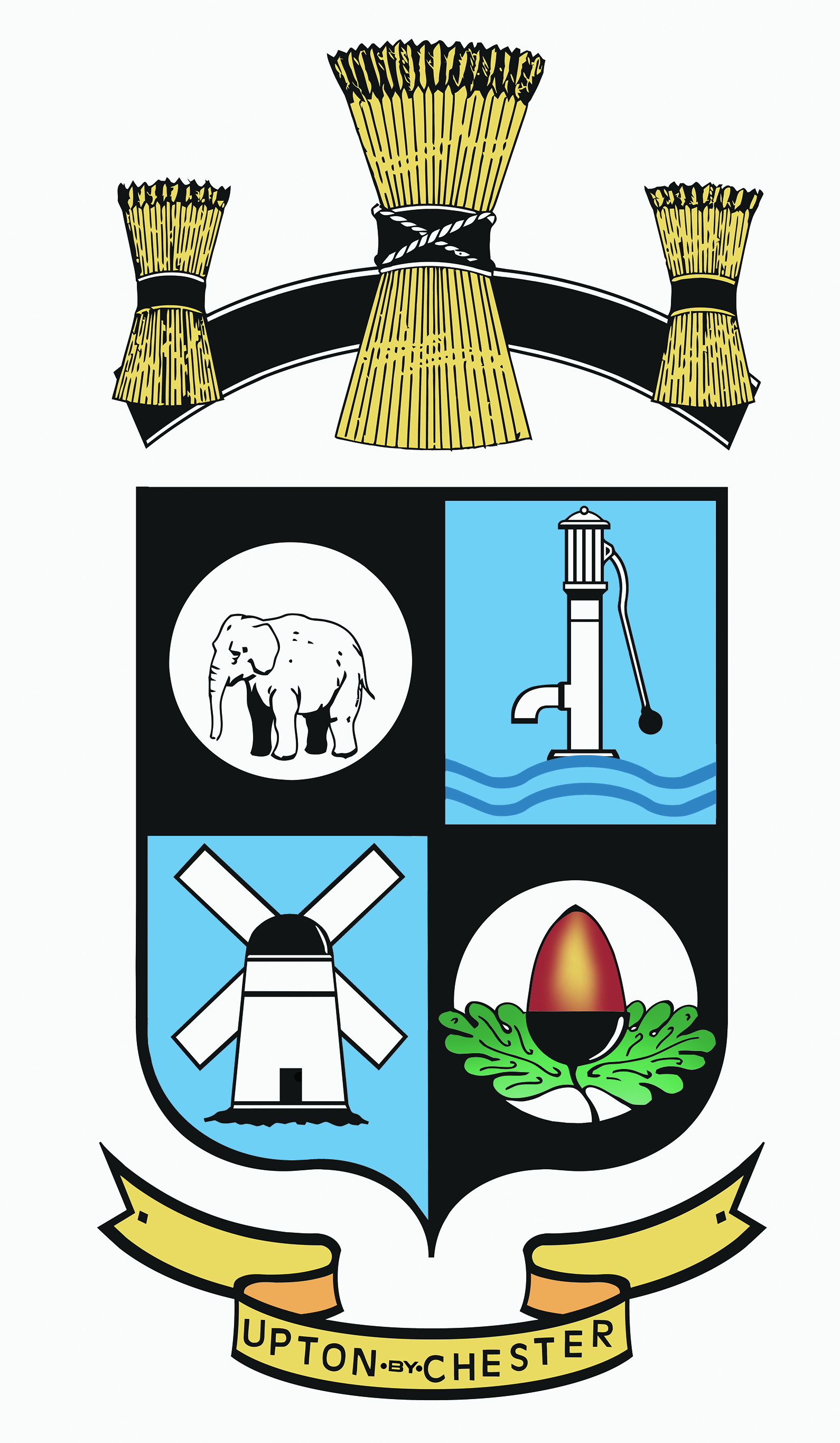 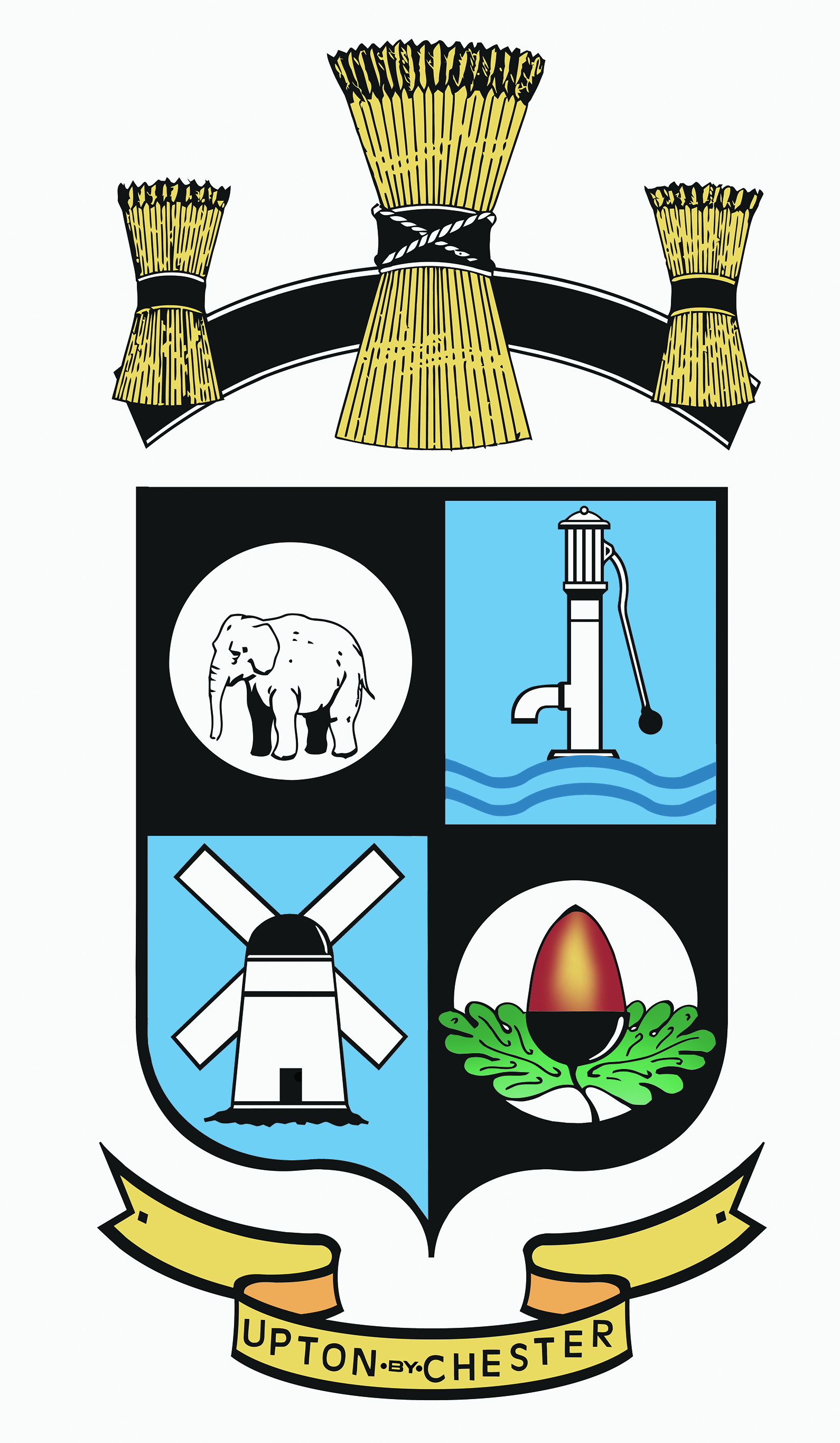  PARISH COUNCIL18 Gladstone RoadChesterCH1 4BY01244 39994007584415343Email suzi.a.pollard@btinternet.com or clerk@uptonbychester.org.ukMinutes of the meeting of Upton by Chester and District Parish Council’s General Purposes and Localities Committee, held on Monday 4th September 2017, 7.30pm, at Upton Pavilion, Upton, Chester.Present: Cllr Evans (Chairman), Cllr Bennion, Cllr Lee, Cllr M Lloyd, Cllr S Lloyd, Cllr Samuel and Cllr Walmsley.In attendance: Suzi Pollard (Clerk) and Darren Flaherty (Pavilion Supervisor).1. APOLOGIES FOR ABSENCE.Apologies for absence were received from Cllr Samuel and Cllr Southward.Resolved: noted.2. DECLARATIONS OF INTEREST.Resolved: that no declarations of interest were made.3. CLERK’S REPORT.It was further reported that the additional street lighting request for Alpraham Crescent had not been taken any further at this point due to the relevant CW&C Highways officer being absent from work.The newly formed Playground Sub- Committee meeting has been agreed for 18th September.The next scheduled community litter picking event will be on 14th September at 4pm; with the starting point being the Spar shop at Long Lane.Resolved: that the Clerk’s Report be noted.4. MINUTES.Resolved: that the Minutes of the meeting held on 24th July were approved as a correct record and signed by the Chairman.Proposed by Cllr Walmsley, seconded by Cllr Evans. All agreed.5. PAVILION SUPERVISOR’S REPORT.The Pavilion Supervisor reported on matters affecting the pavilion and sporting facilities; a breakdown of pavilion income was provided.A general discussion regarding the poor state of the bowling green took place; it was acknowledged that the improvement and maintenance costs far outweighs the income and that the bowling green is a facility paid for and provide by the Parish Council. No further additional expenditure will made, however and long term program of improvements to the green will continue.Incidents of inappropriate use of vaping canisters by young people at the teen shelter was reported.Resolved: that this matter will be raised with the police at the next Parish Council meeting. Cllr Walmsley will inform Upton High School.6. CHRISTMAS.Resolved: that a carol concert will be held at the cockpit on Wednesday 13th December at 6pm. All Upton schools will be invited to join in; Cllr Evans will contact the primary schools, Cllr Walmsley will liaise with Upton High School. Light refreshments will be provided.7. WAR MEMORIAL.The Chairman reported that UPC has not been awarded a grant under the War Memorial Grant Scheme; this was due only to the limited amount of funds available and the way applications were prioritised. The UPC application will on request be submitted to the next round of funding applications at the end of September.In the meantime the War Memorial garden is in need of maintenance and re-planting ahead of Remembrance Day in November.Resolved: that the following Councillors will meet to assess the work required in the War Memorial garden on Saturday 9th September at 9.00am.Cllr Bennion, Cllr Evans, Cllr M Lloyd and Cllr Walmsley.The planting will be financed using funds remaining in the Jubilee Floral Display budget. 8. CHEMISTRY PITS.Resolved: that the clerk will contact residents via email and by means of a flyer to adjacent properties, stating that due to the lack of any meaningful action to form a ‘Friends of Chemistry Pits’ group, the Parish Council will now move ahead with its plans to carry out basic repairs to the path, including a small drainage system.The clerk will look at all signage and update and renew as appropriate.An up to date quotation will be circulated to this committee via email and once approved work will go ahead as soon as the contractor is available.9. BOWLING MATCH.Resolved: that the bowling match will take place on 21st September at 5pm.Refreshments will be provided. This matter will be taken to the full Parish Council meeting to agree team membership.10. COMMEMORATIVE BENCHES.Resolved: that there is no room for further benches on the QE II playing at the moment; in the future anyone who would like a commemorative bench must also provide the bench.11. CORRESPONDENCE.Email correspondence has been received regarding the lay by on Liverpool Road between the Frog public house and the railway bridge; the correspondent would like the lay by removed as it attracts litter.Resolved: that Cllr Evans will liaise with CW&C Highways department and report back.12. DATE AND TIME OF THE NEXT MEETING.Resolved: that the date and time of the next meeting will be on Monday 20th November at 7.00pm.